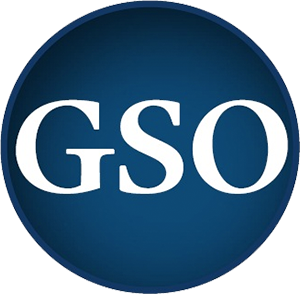 GSO Senate Regular Business Meeting AgendaNovember 28, 2018Crouse-Hinds 0105:30pmCall to OrderRoll CallSenate guest: The Rev. Brian E. Konkol, Ph.D, Hendricks Chapel, DeanVote to allow into meetingPresentation and questionsApproval of Previous MinutesExecutive, Committee, and Other Leadership ReportsPresident’s Report Internal VP’s ReportMeeting Schedule for Spring 2019, Life Sciences 105:Meeting 5: Wed, 23 Jan, 5:30pMeeting 6: Wed, 20 Feb, 5:30pMeeting 7: Wed, 20 Mar, 5:30pMeeting 8: Wed, 10 Apr, 5:30pBudget and Elections Meetings: Wed, 24 Apr, 5:30pExternal VP’s ReportComptroller’s ReportBCCC Special Programming ApplicationSOE Council Special Programming ApplicationPhilosophy GSO Special Programming ApplicationWWB Start-Up FundsCACSU Start-Up FundsRecording Secretary’s ReportFinancial Secretary’s ReportOld BusinessResolution: Living Wage and Policy PlatformNew BusinessEmployment Issues Committee PresentationElection University Senator (1)Remarks for the RecordAnnouncementsNext Meeting: 23 Jan, 20195:30 P.M. Life Sciences 105Adjournment 